Table 1: Areas for production of reference materials applied for accreditationTable 2: List of non-accredited test, calibration and examination procedures used for the production of reference proceduresApplicant: Case number (if assigned):Annex to the application of: Organization Organization Organization Organization Organization Are the sampling, testing/calibrations/examinations for characterization of the reference materials (RM) carried out by the RMP itself or by the organization the applicant is a part of?YesNoAre all these sampling, testing, calibration or examination procedures accredited according to DIN EN ISO/IEC 17025, DIN EN ISO 15195 with DIN EN ISO/IEC 17025 
order DIN EN ISO 15189? If not, non-accredited procedures are to be specified in table 2YesNoInvolved external staffInvolved external staffInvolved external staffInvolved external staffInvolved external staffInvolved external staffDoes the RMP employ contracted external staff?Does the RMP employ contracted external staff?YesNoNumber: If so, please specify tasks and RM-fields, if applicable: If so, please specify tasks and RM-fields, if applicable: If so, please specify tasks and RM-fields, if applicable: If so, please specify tasks and RM-fields, if applicable: If so, please specify tasks and RM-fields, if applicable: If so, please specify tasks and RM-fields, if applicable: Subcontracted servicesSubcontracted servicesWhich parts of the RM-production are subcontracted?Which parts of the RM-production are subcontracted?NoneSampling of the materialProcessing of the materialTesting of homogeneity and stability of the (C)RMCharacterization of the (C)RMData recording and evaluation of the (C)RMPackaging and labelling of the (C)RM Storage and distribution of the (C)RMOther (please specify): Other (please specify): Advisory group  (according to DIN EN ISO 17034 clause 7.2.1)Advisory group  (according to DIN EN ISO 17034 clause 7.2.1)Advisory group  (according to DIN EN ISO 17034 clause 7.2.1)Advisory group  (according to DIN EN ISO 17034 clause 7.2.1)Advisory group  (according to DIN EN ISO 17034 clause 7.2.1)Is there an advisory group giving technical support to the RMP for the production 
of (C)RM?YesNoIf so, on which subjects advises is given? Please specify:If so, on which subjects advises is given? Please specify:If so, on which subjects advises is given? Please specify:If so, on which subjects advises is given? Please specify:If so, on which subjects advises is given? Please specify:Types of reference materials (RM)Types of reference materials (RM)Types of reference materials (RM)Types of reference materials (RM)For which types of RM is the accreditation applicated?For which types of RM is the accreditation applicated?For which types of RM is the accreditation applicated?For which types of RM is the accreditation applicated?Reference material (RM) 
(according to DIN EN ISO 17034 clause 3.3)	Certified reference material (CRM)
	(according to DIN EN ISO 17034 clause 3.2)Assignment of propertiesqualitativequantitativeCharacterization of the reference material  (see table 1)Characterization of the reference material  (see table 1)Which approaches for characterization of the (Z)RM are used in the applied area?Which approaches for characterization of the (Z)RM are used in the applied area?Application of a single reference measurement procedure (like defined in ISO/IEC Guide 99) 
in a single laboratoryCharacterization of a non-operationally defined measurand under application of two or more procedures with measurable precision in one or more competent laboratoriesCharacterization of an operational defined measurand using a network of competent laboratoriesTransfer of values between an (C)RM to a closely matched candidate (C)RM performed using a single measurement procedure performed by one laboratoryCharacterization based on mass or volume of the components used for the preparation of the (C)RMOther approach (please specify): Other approach (please specify): Statistical methods (if relevant)Which statistical methods for determination of assigned values of the (C)RM are used? 
(Example: ISO 5725, ISO Guide 35)ProductPropertyRangeTypical range of measurement uncertainty (k=2)Approach for characterization of  RM(indicate according to section 7)RMCRMLocationExamples 
(no part of application)Ceramics
Element contents
0,01 mg/kg – 800 g/kg
(0,001 – 10) mg/kg
a)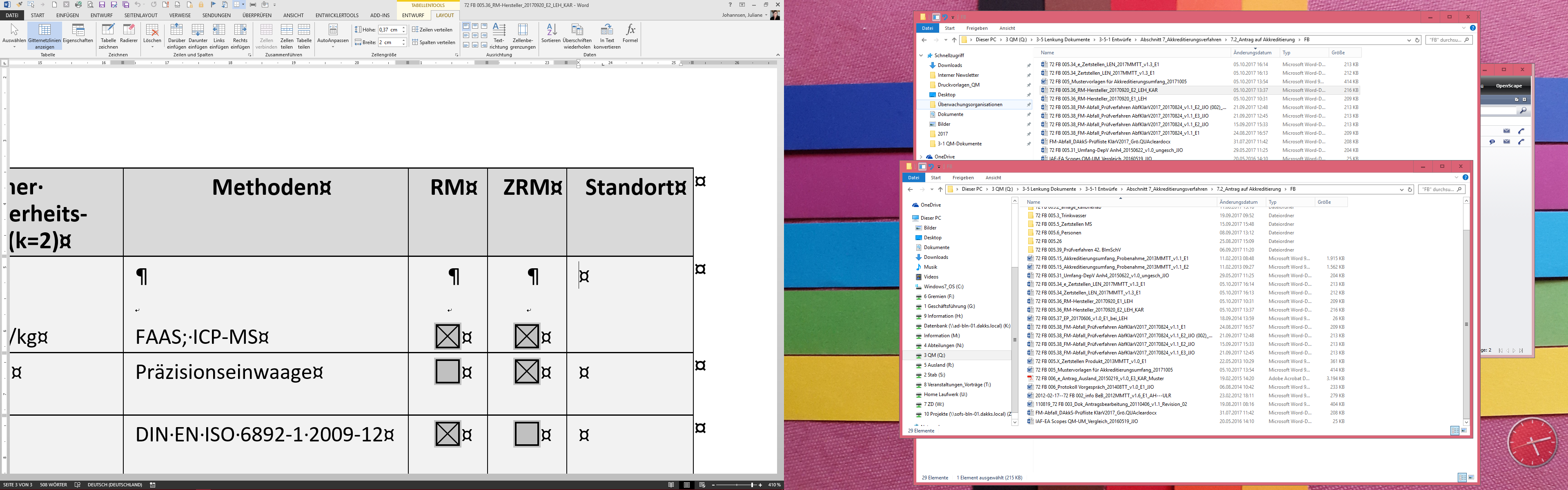 Standard / issue date
inhouse methods / versionTitle of the standard or of the inhouse methods(where appropriate non-conformities / information on modifications of standard methods)Reference materials